Wzór Protestu do ZW za pośrednictwem LGDSTOWARZYSZENIE „LOKALNA GRUPA DZIAŁANIA - TYGIEL DOLINY BUGU”(Instytucja, adres , do której należy złożyć protest)PROTEST PROTEST Instytucja(adres) za pośrednictwem której wnoszony jest protestLGDInstytucja do której kierowany jest protestZarząd Województwa ….. Nazwa/imię nazwisko WnioskodawcyAdres WnioskodawcyAdres do korespondencji ( jeśli inny niż wskazany powyżej)Telefon e-mail Faks Tytuł operacji /projektu Numer wniosku nadany przez LGDNumer konkursu w odpowiedzi na który złożono wniosekData złożenia wniosku do biura LGDData otrzymania przez Wnioskodawcę pisma informującego o wyniku oceny Protest wnoszony jest w związku z negatywnym  wynikiem oceny operacji w zakresie: /należy zaznaczyć właściwy kwadrat/ Uzasadnienie:Data:……………………          ……………………………………………………………..
(podpis Wnioskodawcy lub osoby upoważnionej do jej reprezentowania)(*) - W przypadku reprezentowania Wnioskodawcy należy załączyć oryginał lub uwierzytelnioną kopię dokumentu poświadczającego umocowanie takiej osoby do działania w imieniu Wnioskodawcy. Protest wnoszony jest w związku z negatywnym  wynikiem oceny operacji w zakresie: /należy zaznaczyć właściwy kwadrat/ Uzasadnienie:Data:……………………          ……………………………………………………………..
(podpis Wnioskodawcy lub osoby upoważnionej do jej reprezentowania)(*) - W przypadku reprezentowania Wnioskodawcy należy załączyć oryginał lub uwierzytelnioną kopię dokumentu poświadczającego umocowanie takiej osoby do działania w imieniu Wnioskodawcy. 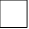 